Projektas „Mokyklų aprūpinimas gamtos ir technologinių mokslų priemonėmis“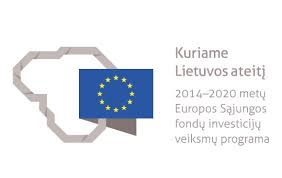         Klaipėdos r. Veiviržėnų Jurgio Šaulio gimnazija dalyvauja Europos Sąjungos struktūrinių fondų finansuojamame projekte „Mokyklų aprūpinimas gamtos ir technologinių mokslų priemonėmis“ (projekto kodas Nr.09.1.3-CPVA-V-704-02-0001). 1–4 klasių ir 5-8 klasių mokiniams naujos priemonės gamtos ir technologinių mokslams mokyti perkamos per Švietimo ir mokslo ministerijos Švietimo aprūpinimo centrą.Projekto tikslas – didinti bendrojo ugdymo įstaigų tinklo veiklos efektyvumą.
Projekto uždavinys – modernizuoti gamtos ir technologinių mokslų mokymo(si) aplinką.
Projekto vykdytojas – Švietimo aprūpinimo centras.
Projekto partneriai – visos šalies savivaldybės ir valstybinės mokyklos.Projekto įgyvendinimo metu vykdomos veiklos susiję su gamtos ir technologinių mokslų mokymo priemonių ir įrangos įsigijimu bei gamtos ir technologinių mokslų mokymui įsigytų mokymo priemonių ir įrangos panaudojimo ugdymo procese metodikų parengimu. Projekto metu gimnazija bus aprūpinta gamtos ir technologinių mokslų (GTM) mokymo priemonių bei įrangos komplektais pagal mokinių skaičių. Projekto įgyvendinimas prisidės prie gamtos ir technologinių mokslų populiarinimo, šių dalykų ugdymo kokybės, didins gimnazijos veiklos efektyvumą. Priemonės padės gamtos mokslus mokyti plačiau taikant praktinę tiriamąją veiklą, daugiau dėmesio skiriant gyvosios gamtos stebėjimui, mokslinių idėjų ir technologijų pritaikymui kasdieniame gyvenime.Daugiau informacijos apie projektą rasite:https://www.sac.smm.lt/projektai-ir-programos/projektai/vykdomi-projektai/es-projektai/http://www.vedlys.smm.lt/